Ce document est un extrait du règlement complet de concours, téléchargeable sur http://renouveau.idele.frCe document n’est pas à renvoyer à l’organisateurConcours ouvert aux jeunes inscrits pour l’année scolaire ou universitaire 2019-2020 dans un établissement d’enseignement agricole public ou privé technique ou secondaire (lycée, CFA ou CFPPA) ou dans une école d’ingénieurs en agriculture, agronomie ou vétérinaire.Contenu du KIT de PARTICIPATIONla présente fiche « Comment participer ?… en un coup d’œil »le bulletin d’inscriptionla fiche d’autorisation d’exploitation des droits d’imagela fiche d'attestation de remise de prix pour le responsable de l’équipe participante,la fiche d'attestation de remise de prix pour les autres membres de l’équipe participantele bordereau d’envoi de la propositionla trame de présentation de la 1e page de la propositionla trame de présentation de la 2e page de la propositionRappel de la procédure1 ‐ Inscriptionentre le 06/01/2020 et le 27/03/2020UNIQUEMENT par l’intermédiaire d’unenseignant référentcontenu du dossier :bulletin d’inscriptionformulaire d’autorisation d’exploitation de droits d’imagela fiche d'attestation de remise de prix pour le responsable de l’équipe participantela fiche d'attestation de remise de prix pour les autres membres de l’équipe participante2 ‐ Remise de la propositionavant le 10/04/2020contenu du dossier :bordereau d’envoipage 1 de la proposition en version .pdfpage 2 de la proposition en version .pdfphoto des candidats en version .jpg ou .pngvidéo en format mp4Un accusé de réception de l’inscription vous sera adressé et sera accompagné du numéro d’inscription.Calendrier6 janvier 2020 :	Diffusion du règlement, mise à disposition du kit de participationet ouverture des inscriptions27 mars 2020 : 	Clôture des inscriptions10 avril 2020 :	Date limite de réception des propositions 10 au 30 avril 2020 : 	Délibération du comité de sélectionMai 2020 :	Information aux 10 propositions lauréates et exposition des propositions des 10 lauréats lors du séminaire professionnel sur les bâtiments d’élevage de veau de boucherie de demain pour vote final.Juin 2020 :	Publication officielle des résultats complets et convocation des 3 groupes lauréats à la remise officielle des prix.16 septembre 2020 :	Remise des prix lors de la Porte Ouverte de la station expérimentale veau de boucherie de l’AGESEM au Rheu (35) pendant la semaine du SPACE.A GAGNERAprès classement, un prix sera attribué aux trois premières propositions :1er prix : 400 €2ème prix : 250 €3ème prix : 100 € OrganisateurInstitut de l’Elevage, dans le cadre du CASDAR RenouVEAUdidier.bastien@idele.fr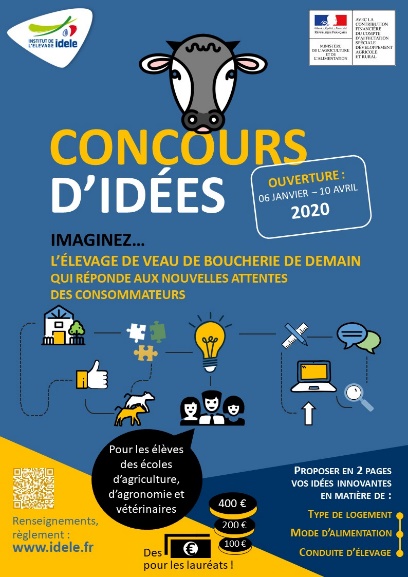 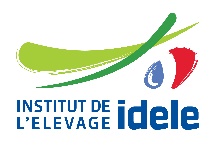 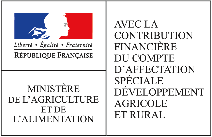 